令和３年度第３回甲種防火管理新規講習実施要領伊達地方消防組合消防本部　１　講習の目的　　防火管理者として必要な資格を取得させるため、甲種防火管理新規講習を開催します。２　講習の日時・場所・定員　　※　新型コロナウイルス感染症の拡大状況等により、日程の変更・中止等する場合があります。３　受講対象者　　資格等の制限はありません。４　科目免除　　消防設備点検資格者及び自衛消防業務講習修了者は、講習科目の一部が免除されます。詳しくは下記の消防署までお問い合わせください。５　受講申込方法等　(1)　申込方法等受講申込書に必要事項を記入し、最寄りの消防署に提出してください。※　受講申込書は最寄りの消防署で配布するほか、伊達地方消防組合ホームページ（https://www.date119.jp/?page_id=11）からダウンロードすることもできます。　(2)　受講料　　無料（ただし、別途テキスト代（5,000円）が必要となります。）講習で使用するテキストは、伊達地方消防設備協会で斡旋します。講習当日（１日目）の受付時に現金で納入してください。テキストは講習会場で配布します。なお、受付後におけるテキスト代の返還は申し受けませんのでご了承ください。６　講習修了資格　　講習会の全過程を修了した受講者には、修了証を交付します。　　（講習時間が不足する場合には交付できないことがあります。）７　その他　(1)　筆記用具、昼食等は、各自準備してください。　(2)　車でお越しの方は、講習会場敷地内北側駐車場をご利用ください。　(3)　新型コロナウイルス感染症対策として、講習会場入室時の検温、手指の消毒、マスク着用等にご協力をお願いします。なお、体温37.5℃以上や風邪症状がある方は、受講を控えていただきます。その他感染防止策の詳細については、伊達地方消防組合ホームページに「感染防止策チェックリスト」を掲載していますので、ご確認ください。　(4)　お問い合わせは下記の消防署までお願いします。【講習会場案内】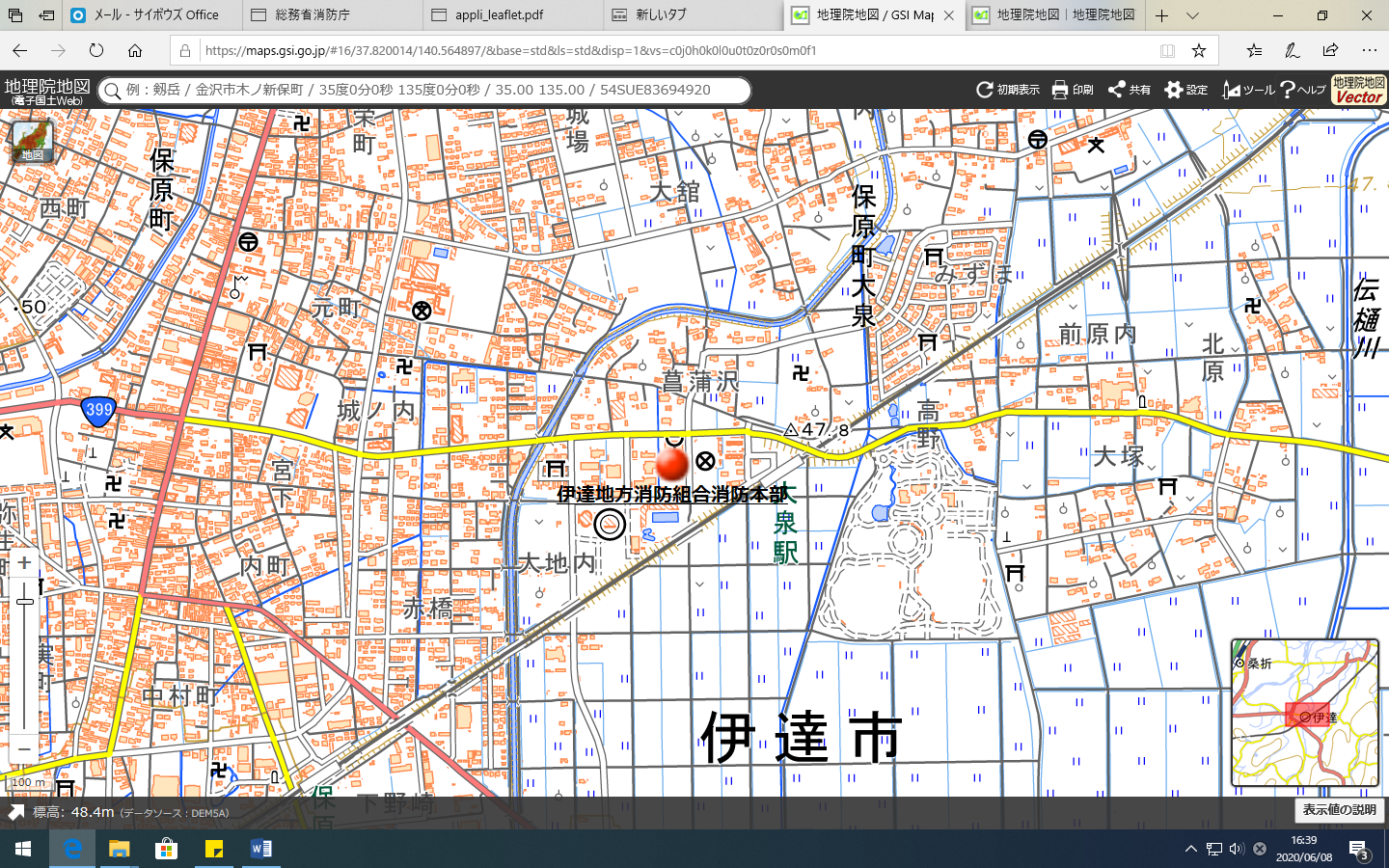 【問い合わせ先】防火管理講習受講申込書伊達地方消防組合消防長　殿講習日時講習日時講習日時講習会場募集定員申込期間第３回１日目令和４年２月24日（木）９時から17時まで伊達地方消防組合消防本部多目的ホール20名令和３年12月20日（月）から令和４年１月30日（日）まで※　申込者が定員に達し次第、受付終了となります。第３回２日目令和４年２月25日（金）９時から12時まで伊達地方消防組合消防本部多目的ホール20名令和３年12月20日（月）から令和４年１月30日（日）まで※　申込者が定員に達し次第、受付終了となります。消防本部予防課　　024-575-0181消防本部予防課　　024-575-0181中央消防署（保原町）　024-575-4101中央消防署（保原町）　024-575-4101東分署（霊山町）　024-586-1254西分署（桑折町）　024-582-3190南分署（川俣町）　024-566-2145北分署（梁川町）　024-577-1244講習種別 甲種防火管理新規講習 甲種防火管理再講習 乙種防火管理講習講習希望日令和４年２月24、25日受講申込者フリガナフリガナ姓名受講申込者氏名氏名姓名受講申込者生年月日生年月日　　　　年　　月　　日　　　　年　　月　　日　　　　年　　月　　日　　　　年　　月　　日受講申込者住所住所〒〒〒〒受講申込者連絡先連絡先自宅・携帯・勤務先電話番号（　　　　－　　　　－　　　　　）自宅・携帯・勤務先電話番号（　　　　－　　　　－　　　　　）自宅・携帯・勤務先電話番号（　　　　－　　　　－　　　　　）自宅・携帯・勤務先電話番号（　　　　－　　　　－　　　　　）受講申込者講習科目の一部免除講習科目の一部免除一部免除を希望する方は、修了している資格にチェックをしてください。 消防設備点検資格者　　 自衛消防業務講習修了者一部免除を希望する方は、修了している資格にチェックをしてください。 消防設備点検資格者　　 自衛消防業務講習修了者一部免除を希望する方は、修了している資格にチェックをしてください。 消防設備点検資格者　　 自衛消防業務講習修了者一部免除を希望する方は、修了している資格にチェックをしてください。 消防設備点検資格者　　 自衛消防業務講習修了者受講申込者勤務先名称受講申込者勤務先所在〒（ビル等である場合はその名称：　　　　　　　　　　　）〒（ビル等である場合はその名称：　　　　　　　　　　　）〒（ビル等である場合はその名称：　　　　　　　　　　　）〒（ビル等である場合はその名称：　　　　　　　　　　　）受付者受付者受付者受付欄受付欄記入上の注意事項・太枠内のみ記入してください。・手書きの場合は、楷書で丁寧に記入してください。・講習科目の一部免除を希望する方は、資格を証明する免状等の写しを添付してください。記入上の注意事項・太枠内のみ記入してください。・手書きの場合は、楷書で丁寧に記入してください。・講習科目の一部免除を希望する方は、資格を証明する免状等の写しを添付してください。記入上の注意事項・太枠内のみ記入してください。・手書きの場合は、楷書で丁寧に記入してください。・講習科目の一部免除を希望する方は、資格を証明する免状等の写しを添付してください。記入上の注意事項・太枠内のみ記入してください。・手書きの場合は、楷書で丁寧に記入してください。・講習科目の一部免除を希望する方は、資格を証明する免状等の写しを添付してください。記入上の注意事項・太枠内のみ記入してください。・手書きの場合は、楷書で丁寧に記入してください。・講習科目の一部免除を希望する方は、資格を証明する免状等の写しを添付してください。